Physiotherapy registrant data: June 2015Published August 2015IntroductionThe role of the Physiotherapy Board of Australia (the Board) include:registering physiotherapists and studentsdeveloping standards, codes and guidelines for the physiotherapy professionhandling notifications, complaints, investigations and disciplinary hearingsoverseeing the assessment of overseas trained physiotherapists who wish to practise in Australia, andapproving accreditation standards and accredited courses of study.The Board’s functions are supported by the Australian Health Practitioner Regulation Agency (AHPRA). For information about legislation governing our operations see About AHPRA at http://www.ahpra.gov.au/About-AHPRA/What-We-Do/Legislation.aspx.The Board has analysed its registration data and produced a number of statistical breakdowns about registrants to share with the profession and community. The Board shares these breakdowns regularly.For more information on physiotherapy registration, please see the Board’s website http://www.physiotherapyboard.gov.au/Registration.aspxContentsPhysiotherapy practitioners – registration type and sub type by state or territory	3Physiotherapy practitioners – percentage by principal place of practice	3Physiotherapy practitioners – endorsements by state or territory	4Physiotherapy practitioners – registration type and sub type by age group	4Physiotherapy practitioners – by age group	5Physiotherapy practitioners – registration type and sub type by gender	6Physiotherapy practitioners – percentage by gender	6Physiotherapy practitioners – registration type and sub type by state or territory 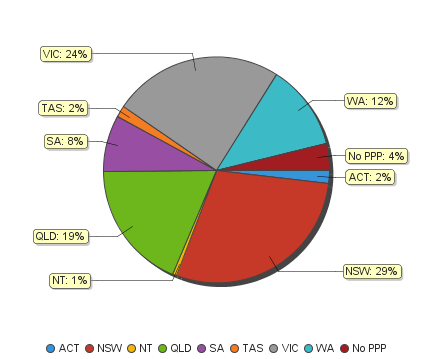 Physiotherapy practitioners – percentage by principal place of practice Physiotherapy practitioners – endorsements by state or territoryPhysiotherapy practitioners – registration type and sub type by age groupPhysiotherapy practitioners – by age group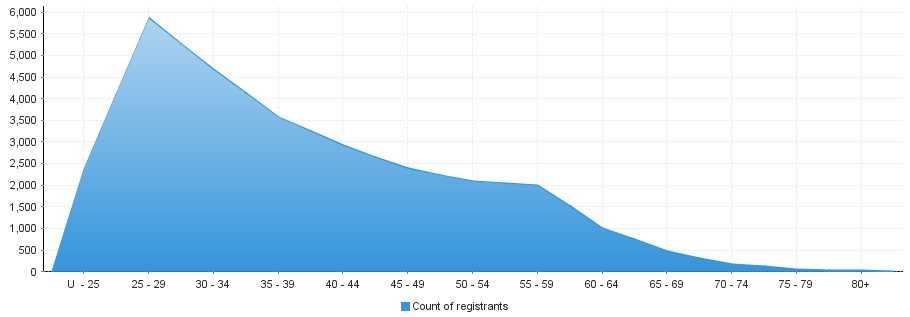 Physiotherapy practitioners – registration type and sub type by genderPhysiotherapy practitioners – percentage by genderPhysiotherapy practitionersPhysiotherapy practitionersPrincipal place of practicePrincipal place of practicePrincipal place of practicePrincipal place of practicePrincipal place of practicePrincipal place of practicePrincipal place of practicePrincipal place of practicePrincipal place of practiceRegistration typeRegistration sub typeACTNSWNTQLDSATASVICWANo PPPTotalGeneral5017,6451674,9512,1694256,4263,26489426,442LimitedPostgraduate training or supervised practice14142267114187256LimitedPublic interestLimitedTeaching or research107320Non-practising924719739720162162825TotalTotal5117,9431685,0972,2344396,7443,3441,06327,543Physiotherapy practitionersPrincipal place of practicePrincipal place of practicePrincipal place of practicePrincipal place of practicePrincipal place of practicePrincipal place of practicePrincipal place of practicePrincipal place of practicePrincipal place of practiceEndorsementACTNSWNTQLDSATASVICWANo PPPTotalAcupuncture88Physiotherapy practitionersPhysiotherapy practitionersRegistration type/ Sub typeRegistration type/ Sub typeRegistration type/ Sub typeRegistration type/ Sub typeRegistration type/ Sub typeRegistration type/ Sub typeRegistration type/ Sub typeAge groupGeneralGeneralLimitedLimitedLimitedLimitedNon-practisingNon-practisingAge groupPostgraduate training or supervised practicePublic interestTeaching or researchTotalTotalU - 252,3532,3537552,3652,36525 - 295,6375,63710711061065,8515,85130 - 344,4684,4688941151154,6764,67635 - 393,4023,4023231361363,5733,57340 - 442,7792,7791141161162,9102,91045 - 492,2772,2779683832,3752,37550 - 542,0232,0231161612,0862,08655 - 591,9121,91281811,9931,99360 - 64957957150501,0081,00865 - 69431431282845945970 - 74147147262617317375 - 7942421111535380+1414772121Total26,44226,4422562082582527,54327,543Age groupU - 2525 – 2930 - 3435 - 3940 - 4445 - 4950 - 5455 - 5960 - 6465 - 6970 - 7475 - 7980+Count of registrants2,3655,8514,6763,5732,9102,3752,0861,9931,0084591735321Physiotherapy practitionersPhysiotherapy practitionersPhysiotherapy practitionersPrincipal place of practicePrincipal place of practicePrincipal place of practicePrincipal place of practicePrincipal place of practicePrincipal place of practicePrincipal place of practicePrincipal place of practicePrincipal place of practiceGenderRegistration typeRegistration sub typeACTNSWNTQLDSATASVICWANo PPPTotalFemaleGeneral3475,1661203,3621,4233094,3772,33862618,068FemaleLimitedPostgraduate training or supervised practice1332718479125179FemaleLimitedPublic interestFemaleLimitedTeaching or research64212FemaleNon-practising821217033515949115652Sub TotalSub TotalSub Total3565,4171213,4631,4743184,6172,39974618,911MaleGeneral1542,479471,5897461162,0499262688,374MaleLimitedPostgraduate training or supervised practice81583356277MaleLimitedPublic interestMaleLimitedTeaching or research4318MaleNon-practising1352762421347173Sub TotalSub TotalSub Total1552,526471,6347601212,1279453178,632TotalTotalTotal5117,9431685,0972,2344396,7443,3441,06327,543Physiotherapy practitionersPrincipal place of practicePrincipal place of practicePrincipal place of practicePrincipal place of practicePrincipal place of practicePrincipal place of practicePrincipal place of practicePrincipal place of practicePrincipal place of practiceGenderACTNSWNTQLDSATASVICWANo PPPTotalFemale69.67%68.20%72.02%67.94%65.98%72.44%68.46%71.74%70.18%68.66%Male30.33%31.80%27.98%32.06%34.02%27.56%31.54%28.26%29.82%31.34%